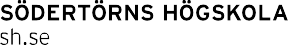 AnskaffningsbeslutAnskaffningen avser:Syftet med anskaffningen:Kortfattad beskrivning av behovet:Hur tillgodoses behovet i dag?Avtalskontakt (vem ska vara kontaktperson):Beräknat värde i kronor under hela avtalsperioden: Önskat start- och slutdatum för avtalet: Avtalsförvaltare:Uppdragsgivare/beslutsfattare: Förvaltningschef Hans E Andersson2021-xx-xx Dnr: xxx-1.4.x-2021Alfred Nobels allé 7, Flemingsberg  141 89 Huddinge  08 608 40 00  Org nr: 202100–4896 registrator@sh.se